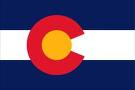 State Traffic Records Advisory Committee (STRAC)Bi-Monthly MeetingThursday, October 17, 20199:00 AM to 12:00 AMCDPHE, 4300 Cherry Creek Drive South,Denver, CO 80246, Building CMeeting MinutesAttendees:CamSys, Ryan Klitzsch (TRC) CDOR, Doug SimingtonCDOR, Scott SpinksCDOT, BoYan QuinnCDOT, Alisa Babler (Chair) DMV, Julie Brooks	CDOT, Paul Clayton (Minutes)CDPHE, Christine Demont JDI, Joe McCarthy (TRC) Judicial, Molly Saxton Thornton, Selina NauThornton, Jennifer KingDMV, Ben MitchellCSP, David Santos (Vice Chair) CSP, John EhmsenCSP, Chris WilsonCSP, Nyssa VineAurora, Mike RidderAgenda:Welcome and introductionsAcceptance of past minutesMotion to approve the minutes from the 08/15/19 meeting as presented.   Moved by Major Santos, second by Molly. Unanimously approved.Review of past action item from 8/15/19 meetingItem 1 – Done.Item 2 – Done. Item 3 – Done. Item 4 – Done, Major Santos noted he would like to participate in the bi-weekly meetings with DOT and DOR.Item 5 – Done.Item 6 - Done.Item 7 – Done.Status of 405C projects2019 Projects Lakewood CompleteCanon City CompleteRMSC ConsortiumWorking on final voucher and progress report.TRCCCompleteTech TransferSTRAC sent 5 people to this year’s Traffic Records Forum will be in Austin, TX, complete. FARS Program SupportComplete.Mesa CountyCompleteDORWorking on final voucher and progress report.Alisa brought up the Town of Lakeside application (short form).  Scott noted that it appears to be a change request so the SQR development to get Lakeside onboarded may take some time.  DOR noted that they believe testing with Mindshare it should go fairly smoothly and should be completed by the end of the FFY.  Lakeside has about 200 crash reports a month. Santos made motion, Molly second, passed unanimously.There is $965,561 budgeted for FY 2019 year; $245,921 is left at the time of the meeting. $924,567 is unplanned.Money must be programed within 3 years and spent in 4.Unspent funds are lost after the 4th year.FFY 2020 Projects will begin to be updated at the December meeting since the FFY just began. At the time of the meeting $502,845 in planned funding was allocated thus far for FFY 2020. BESDT UpdateThe Fatal Blotter will now have an online solution in BESDT. Phase one is completed which covered basic architecture.  Phase two is continuing to address the fatal blotter thru CCIC.It should be completed this year.Updating CDOT database to accept 3447.Added DR 3447 that would be available to agencies with a web-based form; main target is small agencies.Would allow multiple agencies to submit over the same qualified interfaceDRIVES UpdateCSP helped to test the 3447 with DOR, they found some errors and were able to address and launch the form live on September 27.The plan is to help migrate agencies over to the 3447 within the next year. Scott noted that they have been working a lot with the TRC to work on making the rollout smooth.Doug noted that Denver is planning to be able to submit the DR 3447 by December of this year.Next step – get agencies to start transition for change process.2447 is also active; roughly 1-year grace period.DRIVES will work to move that form forward.  Traffic Records Coordinator (TRC) TRC will develop some FAQ, help document some best practices, get out newsletters. (Action item #1)Scot noted data services unit wants to encourage agencies regarding testing (have right resources, expectations).Scott indicated legislation begins in January; development will likely begin in May. So a fairly short window between Jan and May for onboarding.So, great target for any new devBut, note that there is always chance of priority bumpsMajor Santos suggested that requirement for funding is that the vendor will support all other agencies (e.g. NICHE).Alisa noted Kevin Deichsel from Aurora retired; might need to push Aurora as they’re a big agency.Ben noted DOR will take action to get DR3447 information on a DOR website, wants to prioritize the customer experience (Action item #2).Traffic Records Forum Presentation Christine spoke about how great it was to hear a lot of the data linkage meetings of various data points.  Christine made some contacts in other states to learn about how other states have made the linkage.  Christine spoke with CDC as well about how they link their health and injury data with crash.Doug spoke about the electronic licensing app Louisiana presented on and it was noted that Colorado has now developed on and should be coming out later this year. Scott is also a great corn hole player.Molly really enjoyed going as well, she hasn’t attended in years.  She connected about some new adjudication ideas from Connecticut that she is following up on and looking into implementing at Judicial.Nisa: helped her get up to speed, networking with CO folks and others; interested in data visualization.Alisa said the Uber presentation and their use of data; putting functionality into apps, their focus on safety and how to push down to drivers and it was one of better conferences regarding content.Ryan noted the TRF has been getting stronger higher quality / higher value presentations; networking conversations; data visualization (making data meaningful).Uniform Citation Ben from DOR spoke about his prior work in Vermont and the advantages they had with uniform citations and believes it would be a good thing for Colorado as well.  Indicated he would like to participate to make it happen.Ben suggested the STRAC look into providing a statewide electronic submittal system for citations.DOR will be lead agency on this and look at setting up a one day mapping out of the current system.Subcommittee of the STRAC involving law enforcement, DOR, and courts was developed to look further into it.  Ben, Molly, Major Santos, Christine and Alisa all agreed to be part of the subcommittee. The TRC will look into other states citation systems and report back to STRAC at the December meeting (Action Item #3)2020 STRAC meeting planningSchedule for next year’s meetings 2020Feb 20: CDPHEApr 16: CSPJun 18: CSPAug 20:  CDOTOct 15: CDOTDec 17: DORMotion to adjournMoved by Major Santos, second by Christine. Passes Unanimously.Next STRAC Agenda Action Items: TRC will develop a list of FAQs to help LEA transition to the 3447.DOR will get DR 3447 information on the DOR website.TRC will look into other states citation systems and report out at December STRAC. STRAC Voting Members & Officers:NameAgencyPositionPhone NumberEmailBabler, AlisaCDOTChair, Voting Member(303) 757-9967alisa.babler@state.co.us BoYan QuinnCDOTSecretary (non-voting)303-757-9466BoYan.Quinn@state.co.usDavis, GlennCDOTSargent at Arms (non-voting)(303) 757-9462Glenn.Davis@state.co.us Demont, ChristineCDPHEVoting Member(303) 692-3057Christine.demont@state.co.usHendricks, WebsterCDHSVoting Member(303) 866-7499Webster.Hendricks@state.co.us Gottsegan, JonGOITVoting Member(303) 764-7712Jon.gottsegan@state.co.us Santos, DavidCDPSVice-Chair, Voting Member(303) 237-4419David.santos@state.co.us Saxton, MollyJudicialVoting Member(720) 625-5621molly.saxton@judicial.state.co.usScott SpinksDORVoting Member303-205-8419scott.spinks@state.co.us